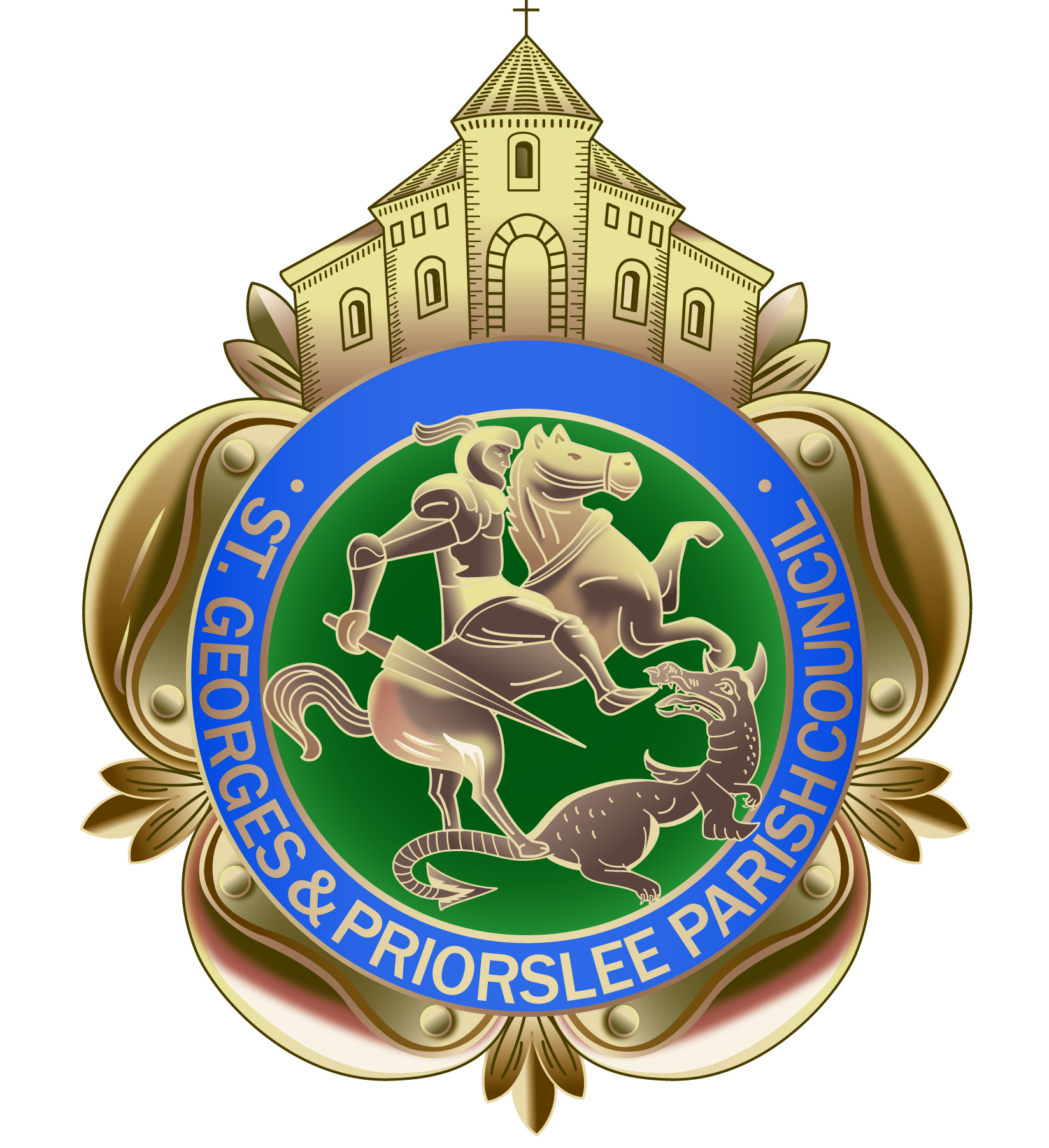 St Georges & Priorslee Parish CouncilParish Centre, Grove StreetSt Georges, Telford TF2 9LJ       Tel; 01952 567700Email: clerk@stgeorgesandpriorslee-pc.gov.ukWebsite: stgeorgesandpriorslee-pc.gov.ukTO ALL MEMBERS OF ST GEORGE’S & PRIORSLEE PARISH COUNCILYOU ARE HEREBY SUMMONED TO ATTEND THE PARISH MEETING OF St Georges & Priorslee Parish Council, to be held on Tuesday 18th December 2018 at 7.00pm at St Georges & Priorslee Parish Centre, Grove Street, St Georges.Yours faithfullyWendy Tonge (Mrs)Parish ClerkA G E N D A1.   Public question time: 15 minutes is allowed for members of the public to raise their concerns
2.   Apologies3.   Declarations of Interest:                                        (a)    Personal                     (b)    Prejudicial4.  Minutes:                                          (a)   To approve the minutes of the parish meeting held on 20th November                                                2018 (copy provided)                                            5. Clerks update on any matters arising from the previous meeting6. T&WC Grounds & Cleansing Services Contract: Presentation by Angie Astley, Dave Hanley and      representative from Ideverde7.  Planning:       	To consider any Planning Applications for December 2018 (Schedule attached)Planning Decisions - Planning decisions received and ‘Full Granted’ from       Telford & Wrekin (Schedule attached)  8.  Finance:                          (a)   Monthly Payment Schedule- To approve payments of accounts due in                  December 20189.  Community Projects & Events: Officers briefing to Members (verbal update)10. Repairs to The Flash knee rail: to consider request received from T&WC11. Priorslee bus shelter damage: to consider options received from T&WC12. Priorslee Green, Installation of Bollards: to consider quote received from T&WC13. Installation of Hearing Loop System to Parish Centre: To consider quote received 14. Correspondence received:      (a) Mr Lawley – closure of Lloyds Bank, Donnington     (b) Mr B Dempsey – offer of prints for the parish centre     (c) Gatcombe Way Christmas lights – thank you from Mr P Thomas on behalf of residents     (d) The Cloisters Christmas Tree– hank you from J Erickson on behalf of residents     (e) Community bulb planting scheme Teece Drive – thank you from Mr P Thomas on behalf of             volunteers15.  Delegated Powers – to confirm Delegate Powers for the Chairman and Clerk on all parish matters        and Cllr R Williams on planning matters during the time between the December and January Parish        Council meetings.16. 